Driffield Youth Action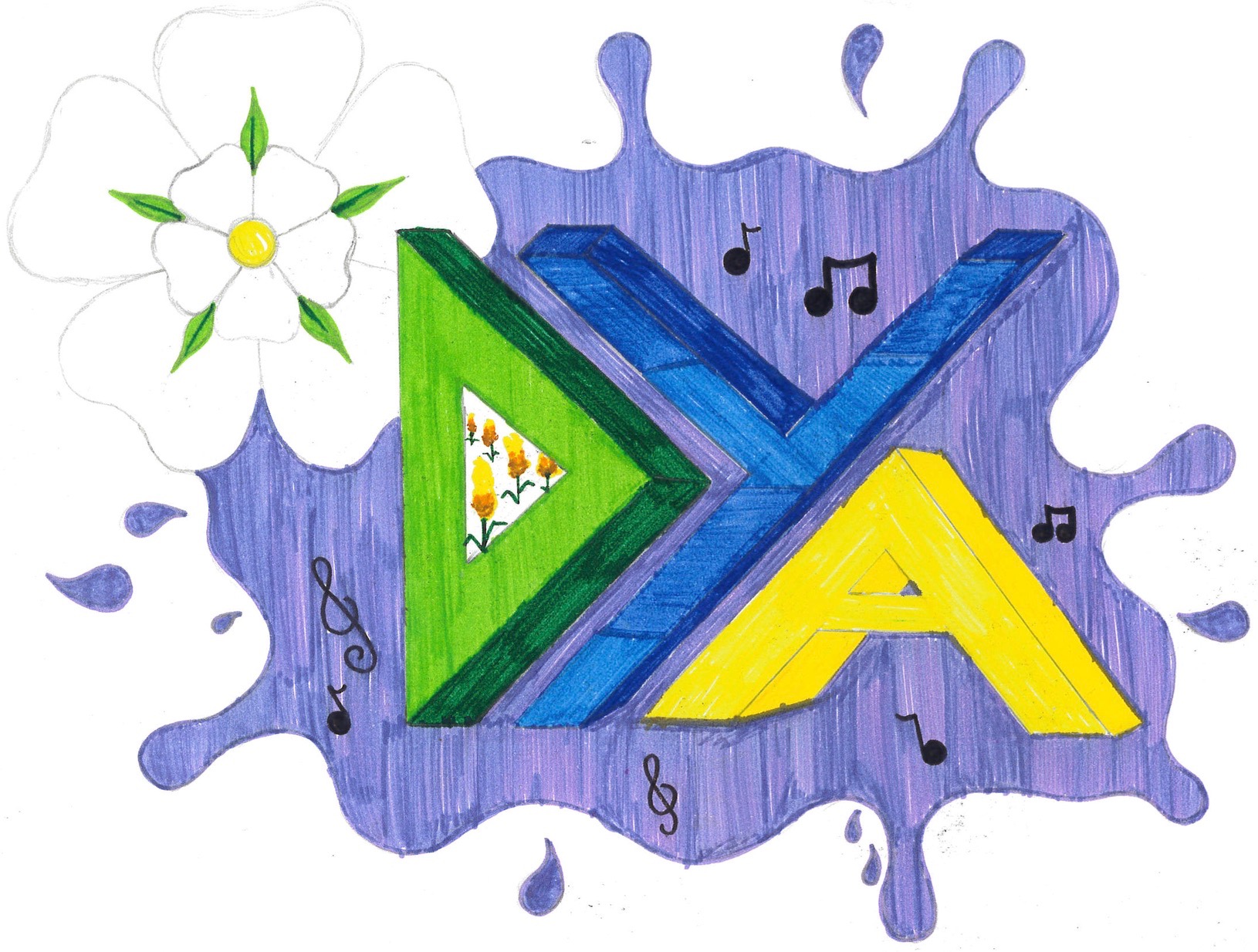 Registration FormPlease complete all sections in black ink.All information supplied will be held in strict confidence.This form must be signed by both parent/guardian and the young person if under 18 years.